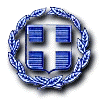 ΤΕΧΝΙΚΗ ΠΕΡΙΓΡΑΦΗΣτο πλαίσιο κάλυψης των αναγκών ενημέρωσης  του προσωπικού  της Υπηρεσίας, όσο αφορά το Νέο ΚΩΔΙΚΑ  για τις δημόσιες Συμβάσεις  έργα & Μελέτες σύμφωνα με τον  Ν.4412/16 (κυρίως δημόσια έργα & μελέτες) όπως  αυτός τροποποιήθηκε   με τον Ν.4782/21 και μέχρι και το Ν.4938/22 , ο Δήμος Χίου θα προχωρήσει στην προμήθεια των παρακάτω βιβλίων: Η προμήθεια θα γίνει με απ’ ευθείας ανάθεση σύμφωνα με τις διατάξεις του Ν.4412/2016,  η δε δαπάνη δεν θα υπερβαίνει το ποσό των 156,00€ συμπεριλαμβανομένου του  ΦΠΑ  και θα καλυφθεί από πιστώσεις του ΚΑ 10-6611.001  «Προμήθεια βιβλίων» δημοτικού προϋπολογισμού 2022.18/10/2022Ο Συντάξας             Προμήθεια βιβλίωνΕΛΛΗΝΙΚΗ ΔΗΜΟΚΡΑΤΙΑΝΟΜΟΣ ΧΙΟΥΔΗΜΟΣ ΧΙΟΥΔ/ΝΣΗ ΤΕΧΝΙΚΩΝ ΥΠΗΡΕΣΙΩΝΕΙΔΟΣΜΟΝΑΔΑ ΜΕΤΡΗΣΗΣΠΟΣΟΤΗΤΑΤΙΜΗΠΛΕΟΝ ΦΠΑΝέος Κώδικας για Δημόσιες Συμβάσεις, Δημόσια Έργα & Μελέτες, 10η Έκδοση (έτος 2022) του Βασιλείου Κωτσοβίνου, ιδιωτική έκδοση ISBN: 978-618-845-981-6ΤΕΜ170,00€Δημόσιες συμβάσεις έργων & μελετών με τον Ν.4782/2021, (έτος 2022) του Ζήση Παπασταμάτη, εκδόσεων ΔεδεμάδηISBN: 978-618-5499-20-4ΤΕΜ180,00€ΜΕΡΙΚΟ ΣΥΝΟΛΟ150,00€ΦΠΑ  4%    6,00€ΣΥΝΟΛΟ  ΜΕ  ΦΠΑ 156,00€